     Liceo Bicentenario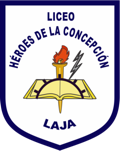  “Héroes de la Concepción”            Laja HORARIO DE  TELETRABAJO POR CURSO 1° LFE     Liceo Bicentenario “Héroes de la Concepción”            Laja HORARIO DE  TELETRABAJO POR CURSO 1° JOS     Liceo Bicentenario “Héroes de la Concepción”            Laja HORARIO DE  TELETRABAJO POR CURSO 1° CAR     Liceo Bicentenario “Héroes de la Concepción”            Laja HORARIO DE  TELETRABAJO POR CURSO 1° GEF     Liceo Bicentenario “Héroes de la Concepción”            Laja HORARIO DE  TELETRABAJO POR CURSO 1° NCO     Liceo Bicentenario “Héroes de la Concepción”            Laja HORARIO DE  TELETRABAJO POR CURSO 1° VAL     Liceo Bicentenario “Héroes de la Concepción”            Laja HORARIO DE  TELETRABAJO POR CURSO 2° NAR     Liceo Bicentenario “Héroes de la Concepción”            Laja HORARIO DE  TELETRABAJO POR CURSO 2° SEP     Liceo Bicentenario “Héroes de la Concepción”            Laja HORARIO DE  TELETRABAJO POR CURSO 2° NAT     Liceo Bicentenario “Héroes de la Concepción”            Laja HORARIO DE  TELETRABAJO POR CURSO 2° GMA     Liceo Bicentenario “Héroes de la Concepción”            Laja HORARIO DE  TELETRABAJO POR CURSO 2° CMU     Liceo Bicentenario “Héroes de la Concepción”            Laja HORARIO DE  TELETRABAJO POR CURSO 2° PAG     Liceo Bicentenario “Héroes de la Concepción”            Laja HORARIO DE  TELETRABAJO POR CURSO 3°  LRU     Liceo Bicentenario “Héroes de la Concepción”            Laja HORARIO DE  TELETRABAJO POR CURSO 3°MAP     Liceo Bicentenario “Héroes de la Concepción”            Laja HORARIO DE  TELETRABAJO POR CURSO 3°FAB     Liceo Bicentenario “Héroes de la Concepción”            Laja HORARIO DE  TELETRABAJO POR CURSO 3°BBA     Liceo Bicentenario “Héroes de la Concepción”            Laja HORARIO DE  TELETRABAJO POR CURSO 3° CGA     Liceo Bicentenario “Héroes de la Concepción”            Laja HORARIO DE  TELETRABAJO POR CURSO 3° LGU     Liceo Bicentenario “Héroes de la Concepción”            Laja HORARIO DE  TELETRABAJO POR CURSO 4° NGU     Liceo Bicentenario “Héroes de la Concepción”            Laja HORARIO DE  TELETRABAJO POR CURSO 4° CLAP     Liceo Bicentenario “Héroes de la Concepción”            Laja HORARIO DE  TELETRABAJO POR CURSO 4° OSE     Liceo Bicentenario “Héroes de la Concepción”            Laja HORARIO DE  TELETRABAJO POR CURSO 4° MÁS     Liceo Bicentenario “Héroes de la Concepción”            Laja HORARIO DE  TELETRABAJO POR CURSO 4° CAT     Liceo Bicentenario “Héroes de la Concepción”            Laja HORARIO DE  TELETRABAJO POR CURSO 4° JHEHORALUNESMARTESMIERCOLESJUEVESVIERNES9:00 a  10:00Matemática J. AsteteMúsicaD. MuñozHistoriaM. Azócar10:00 a 11: 00Ed. FísicaM. FigueroaLenguajeL. FernándezCienciasB. Barra11:00 a 12:00TecnologíaJ. AsteteInglésJ. HerediaHORALUNESMARTESMIERCOLESJUEVESVIERNES9:00 a  10:00MatemáticaC. TorresLenguajeO. Sepúlveda CienciasC. GarcésInglésJ. Heredia HistoriaJ.  Jara10:00 a 11:00MúsicaM. MuñozEd. FísicaM. Figueroa11:00 a 12:00TecnologíaJ. AsteteHORALUNESMARTESMIERCOLESJUEVESVIERNES9:00 a  10:00MatemáticaC. EspinozaLenguajeL. FernándezCienciasB. BarraInglésN. ChávezHistoriaM. Astudillo10:00 a 11:00MúsicaD. MuñozTecnologíaJ. Astete11:00 a 12:00Ed. FísicaM. FigueroaHORALUNESMARTESMIERCOLESJUEVESVIERNES9:00 a  10:00MatemáticaG. MatamalaLenguajeP. AguileraCienciasY. SaavedraTecnologíaJ. Astete HistoriaL. Rubilar10:00 a 11:00Ed. FísicaG. FoppianoInglésJ. Heredia11:00 a 12:00MúsicaD. MuñozHORALUNESMARTESMIERCOLESJUEVESVIERNES9:00 a  10:00MatemáticaN. ContrerasEd. FísicaM. FigueroaMúsicaM. MuñozInglésC. Muñoz10:00 a 11:00TecnologíaJ. AsteteLenguajeO. SepúlvedaCienciasN. Guerrero HistoriaM. Azócar11:00 a 12:00HORALUNESMARTESMIERCOLESJUEVESVIERNES9:00 a  10:00 MatemáticaA. MendozaCienciasC. Arriagada10:00 a 11:00Ed. FísicaY. MelladoLenguajeP. AguileraMúsicaM. MuñozInglésN. ChávezHistoriaJ. Jara11:00 a 12:00TecnologíaJ. AsteteHORALUNESMARTESMIERCOLESJUEVESVIERNES9:00 a  10:00 MatemáticaN. AravenaTecnologíaS. PobleteInglésN. Chávez10:00 a 11:00A. VisualesC. RebolledoCienciasC. Garcés11:00 a 12:00Ed. FisicaG. FoppianoLenguajeL. FernándezHistoriaJ. JaraHORALUNESMARTESMIERCOLESJUEVESVIERNES9:00 a  10:00MatemáticaS. Poblete InglésC. Muñoz10:00 a 11:00LenguajeE. MonroyA. VisualesC. RebolledoHistoriaL. Rubilar11:00 a 12:00Ed. FisicaY. MelladoCienciasN. GuerreroTecnologíaS. PobleteHORALUNESMARTESMIERCOLESJUEVESVIERNES9:00 a  10:00A. VisualesC. RebolledoCienciasC. Pezo10:00 a 11:00MatemáticaC. TorresTecnologíaS. PobleteLenguajeP. Aguilera11:00 a 12:00Ed. FisicaY. MelladoInglésN. ChávezHistoriaM. AzócarHORALUNESMARTESMIERCOLESJUEVESVIERNES9:00 a  10:00 Ed. Fisica G. FoppianoLenguajeE. Monroy CienciasN. Guerrero10:00 a 11:00MatemáticaG. Matamala HistoriaM. Astudillo11:00 a 12:00A. VisualesC. RebolledoTecnologíaS. PobleteInglésN. ChávezHORALUNESMARTESMIERCOLESJUEVESVIERNES9:00 a  10:00Ed. FisicaY. MelladoLenguajeO. Sepúlveda10:00 a 11:00MatemáticaN. ContrerasCienciasC. PezoInglésC. Muñoz TecnologíaS. Poblete11:00 a 12:00A. VisualesC. RebolledoHistoriaM. AstudilloHORALUNESMARTESMIERCOLESJUEVESVIERNES9:00 a  10:00A. VisualesC. RebolledoLenguajeP. Aguilera10:00 a 11:00MatemáticaG. MatamalaCienciasy. SaavedraHistoriaJ. Jara11:00 a 12:00TecnologíaS. PobleteEd. FisicaG. FoppianoInglésC. MuñozHORALUNESMARTESMIERCOLESJUEVESVIERNES9:00 a  10:00Ed. CiudadanaL. RubilarLenguajeM. MartínezCs. CiudadaníaJ. Osses10:00 a 11:00MatemáticaN. AravenaFilosofíaE. HidalgoPsu Mat.S. PobleteInglésJ. Heredia11:00 a 12:00Psu Leng.M. MártinezEd. FísicaG. FoppianoHORALUNESMARTESMIERCOLESJUEVESVIERNES9:00 a  10:00Cs. CiudadaníaJ. OssesFilosofíaE. HidalgoPsu Mate.F. Carreño10:00 a 11:00MatemáticaS. PobleteLenguajeG. CossioEd. FísicaG. FoppianoPsu   Leng.M. Martínez11:00 a 12:00Ed. CiudadanaM. AzócarInglésC. MuñozHORALUNESMARTESMIERCOLESJUEVESVIERNES9:00 a  10:00MatemáticaF. CarreñoEd. FísicaG. FoppianoPSU Mate.F. CarreñoInglésJ. Heredia10:00 a 11:00Ed. CiudadanaV. CariagaLenguajeM. MartínezCs. CiudadaníaJ. Osses11:00 a 12:00 FilosofíaL. GutiérrezPsu  Leng.M. MartínezHORALUNESMARTESMIERCOLESJUEVESVIERNES9:00 a  10:00InglésC. MuñozMatemáticaC. EspinozaPsu  Mat.A. Mendoza10:00 a 11:00Ed. CiudadanaM. AzócarFilosofíaL. GutiérrezEd. FísicaG. Foppiano11:00 a 12:00Psu Leng.M. MartínezCs. CiudadaníaB. BarraLenguajeL. FernándezHORALUNESMARTESMIERCOLESJUEVESVIERNES9:00 A  10:00Ed. FísicaF. AcuñaFilosofíaL. GutiérrezLenguajeP. Aguilera10:00 a 11:00Ed. CiudadanaL. RubilarPsu Mat.N. AravenaPsu   Leng.P. AguileraInglésC. Muñoz11:00 a 12:00MatemáticaC. TorresCs. CiudadaniaC. GarcésHORALUNESMARTESMIERCOLESJUEVESVIERNES9:00 a 10:00LenguajeG. CossioEd. FísicaG. Foppiano10:00 a 11:00Ed. CiudadanaM. AstudilloFilosofíaL. GutiérrezCs. CiudadaníaJ. Osses11:00 a 12:00MatemáticaN. ContrerasPsu  Leng.M. MartínezPsu  Mat.A. MendozaInglésJ. HerediaHORALUNESMARTESMIERCOLESJUEVESVIERNES9:00 a  10:00 QuímicaC. PezoBiologíaN. GuerreroMatemáticaJ. AsteteLenguajeE. Monroy10:00 a 11:00FilosofíaL. GutiérrezA. VisualesInglésC. MuñozPsu   Mat.A. Mendoza10:00 a 11:00FilosofíaL. GutiérrezMusicaInglésC. MuñozPsu   Mat.A. Mendoza11:00 a 12:00HistoriaL. RubilarEd. FísicaG. FoppianoPsu  Leng.M. MartínezHORALUNESMARTESMIERCOLESJUEVESVIERNES9:00 a  10:00BiologíaJ. OssesMatemáticaA. MendozaLenguajeL. Fernández10:00 a 11:00InglésC. MuñozEd. FísicaG. FoppianoPsu  Leng.M. Martínez11:00 a 12:00HistoriaM. AstudilloFilosofíaL. GutiérrezQuímicaC. PezoPsu   Mat.A. MendozaA. Visuales11:00 a 12:00HistoriaM. AstudilloFilosofíaL. GutiérrezQuímicaC. PezoPsu   Mat.A. MendozaMusicaHORALUNESMARTESMIERCOLESJUEVESVIERNES9:00 a  10:00QuímicaY. SaavedraHistoriaM. AstudilloPsu  Leng.M. MartínezEd. FísicaG. Foppiano10:00 a 11:00FilosofíaE. HidalgoPsu   Mat.A. MendozaMatemáticaA. MendozaLenguajeO. Sepúlveda11:00 a 12:00InglésJ. HerediaBiologíaJ. OssesA. Visuales11:00 a 12:00InglésJ. HerediaBiologíaJ. OssesMusicaHORALUNESMARTESMIERCOLESJUEVESVIERNES9:00 a  10:00InglesJ. HerediaEd. FísicaG. FoppianoFilosofía L. GutiérrezA. Visuales9:00 a  10:00InglesJ. HerediaEd. FísicaG. FoppianoFilosofía L. GutiérrezMusica10:00 a 11:00Psu  Leng.M. MartínezBiologíaJ. OssesMatemáticaC. TorresLenguajeL. Fernández11:00 a 12:00  QuímicaY. SaavedraHistoriaM. AstudilloPsu  Mat.C. TorresHORALUNESMARTESMIERCOLESJUEVESVIERNES9:00 a  10:00HistoriaV. CariagaBiologíaB. BarraInglésC. MuñozFilosofíaL. GutiérrezA. Visuales9:00 a  10:00HistoriaV. CariagaBiologíaB. BarraInglésC. MuñozFilosofíaL. GutiérrezMusica10:00 a 11:00Ed. FísicaF. AcuñaPsu  Mat.C. TorresLenguajeE. Monroy11:00 a 12:00QuímicaC. PezoMatemáticaC. TorresPsu  Leng.M. MartínezHORALUNESMARTESMIERCOLESJUEVESVIERNES9:00 a  10:00Psu  Leng.M. MartínezBiologíaC. GarcésMatemáticaG. MatamalaQuímica C. PezoLenguajeL. Fernández10:00 a 11:00InglésJ. HerediaA. VisualesPsu. Mat.G. MatamalaFilosofíaL. GutiérrezEd. FísicaG. Foppiano10:00 a 11:00InglésJ. HerediaMúsicaPsu. Mat.G. MatamalaFilosofíaL. GutiérrezEd. FísicaG. Foppiano11:00 a 12:00HistoriaJ. Jara